Чем грозит предоставление неточных сведений при поступлении на госслужбу?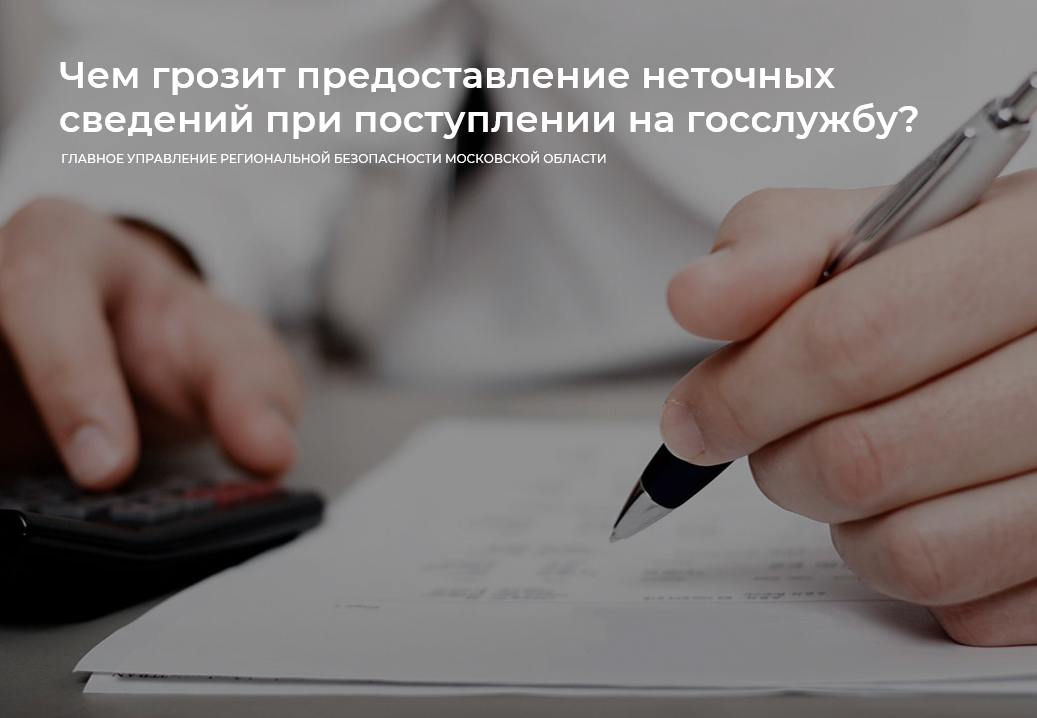 Конституционный Суд РФ в постановлении от 06.04.2020 по делу № 14-П указал, что «нарушение обязанности по представлению сведений о доходах, об имуществе и обязательствах имущественного характера при поступлении на государственную гражданскую службу не является основанием для применения к государственному гражданскому служащему такой меры юридической ответственности как увольнение в связи с утратой доверия».Что это значит? Со сложного на простой язык переводит Управление противодействия коррупции Главного управления региональной безопасности Московской области.Если человек уже является госслужащим:На него возлагается обязанность по соблюдению всех запретов и ограничений, которые связаны с прохождением государственной гражданской службы. Получается, если госслужащий совершил коррупционное правонарушение, например, не предоставил или скрылсведения о доходах, расходах и имуществе ему грозит увольнение в связи с утратой доверия.Если человек только претендует на должность госслужащего (является кандидатом):Может возникнуть ситуация, когда с человеком заключили служебный контракт, он стал госслужащим и тут выяснилось, что при поступлении на госслужбу в качестве кандидата им не указаны или скрыты какие-либо сведения, например, имущество или счет в банке. В данной ситуации его уже нельзя уволить по утрате доверия, так как на момент подачи недостоверных сведений он не являлся госслужащим. В этом случае с госслужащим могут расторгнуть служебный контракт в связи с нарушением установленных федеральными законами обязательных правил заключения служебного контракта.